                                                                  Группа Компаний «Международная Бизнес Корпорация»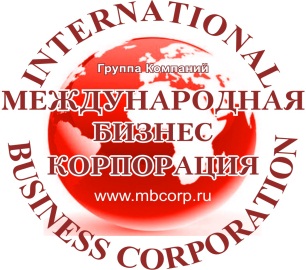                                                           ООО «Агентство Международного Бизнеса»           Программа мероприятий деловой поездки в Японию с 19 по 25 мая 2013 г.19.05.2013 г. - Воскресенье19.05.2013 г. - Воскресенье17:00 – 19:15Сбор участников в аэропорту «Шереметьево»19:15 – 20:00Регистрация20:00Вылет в г. Токио – авиакомпания «Аэрофлот» SU262/A-33020.05.2013 г. - Понедельник20.05.2013 г. - Понедельник10:30 – 12:00Прибытие в г. Токио. Трансфер: аэропорт «Narita» – отель. 12:00 – 13:00Размещение в отеле.13:00 – 14:00Обед.14:00 – 18:00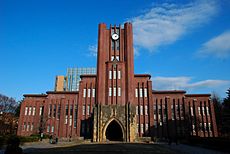 ПОСЕЩЕНИЕ  ТОКИЙСКОГО УНИВЕРСИТЕТАТоки́йский университет (яп. 東京大学 То:кё: Дайгаку, сокр. яп. 東大 То:дай) — один из известнейших университетов Японии, знаменитый также своими исследовательскими лабораториями в области экологии. Совместная исследовательская работа российских и японских ученых  в биосферных заповедниках  и в национальных парках, обладающих сходством природных ландшафтов и экосистемой. Поэтапное внедрение программ туристической и экскурсионной деятельности, организация экологического туризма.20:00Торжественный ужин в национальном ресторане. 21.05.2013 г. - Вторник21.05.2013 г. - Вторник08:00 – 08:50Завтрак – Отель. Трансфер к выставочному центру.09:00 – 18:00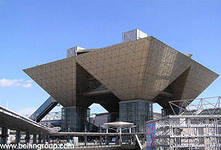 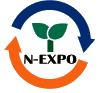 Посещение международной выставки ТЕХНОЛОГИЙ ОХРАНЫ ОКРУЖАЮЩЕЙ СРЕДЫ  «N-EXPO»Слово «Новый» (англ. «New») в названии отражает идеи выставки:новые технологии для новой эры;деятельность по защите окружающей среды как новый вид бизнеса;новый вид деятельности граждан в поддержку правительства и компаний;Новая эра, в которой большинство компаний заботятся об окружающей среде.В этом году выставка вновь проводится совместно с 5-ой выставкой по предотвращению глобального потепления Global Warming Prevention 2013.Выставка проводится при поддержке: Министерство окружающей среды, Министерство экономики торговли и промышленности. Министерство земли и инфраструктуры, Министерство сельского лесного и рыбного хозяйства Японии, Министерства образования, культуры, спорта, науки и технологии, Правительство города Токио, Торгово-промышленной палаты Японии, Торгово-промышленной палаты Германии.Обсуждаемые темы:Реализации проектов охраны окружающей среды. Сохранение исторических памятников городов.  Требования инвесторов и заказчиков к энергоэффективности готовых объектов. Консалтинг в области энергоресурсосбережения на объектах капитального строительства. Решение вопросов по развитию и благоустройству жилых территорий.Выставка проходит ежегодно и пользуется большим авторитетом. Основные вопросы: Защита окружающей среды. Эффективное использование ресурсов. Управление отходами. Ресурсосбережение. Энергосистемы.Выставочный центр«Tokyo International Exhibition Center - Tokyo Big Sight» В предыдущей выставке приняли участие 600 экспонентов и более 160.000 посетителей из разных стран.В этом году вниманию посетителей будут представлены следующие категории:
• Утилизация строительных отходов
• Сбор, транспортировка отходов 
• Получение энергии из отходов 
• Очистка воды • Технологии очистки почвы• Очистка воздуха и снижение уровня шума
• Топливо из биомассы 
• Заводы, оборудование, технологии и материалы для производства альтернативных видов топлива
• Системы управления отходами 
• Измерение, анализ  и контроль                                                                                                                                                   • Техника для сбора информации и управления данными 
• Технологии рециркуляции отходов• Исследования
• сопутствующая продукцияТранспортная обработка грузов и хранение. Обработка вторичного сырья. Сбор, очистка и распределение воды. Вспомогательная и дополнительная транспортная деятельность. Удаление сточных вод, отходов и аналогичная деятельность.Основные группы товаров:Технологии очистки сточных вод, почв, воздуха, воды. Оборудование для переработки, транспортировки и захоронения отходов. Экологический контроль.22.05.2013 г. - Среда22.05.2013 г. - Среда09:00 – 09:30Завтрак – Отель. Трансфер к выставочному центру.10:00-12:0013:00 – 17:00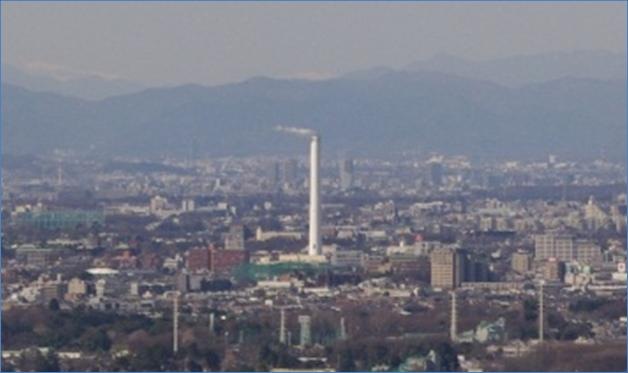 Круглый стол в рамках выставки «Управление отходами (сбор, переработка, утилизация)»Экология и промышленная безопасность (охрана природы, контроль на предприятиях).Токийский опыт в проведении экологической политики в сочетании административного и экономического методов регулирования:  введение стандартов качества продукции и окружающей среды; экологическая экспертиза; соглашения между местными органами власти и предприятиями о контроле за    загрязнением;система арбитража экологических конфликтов.Посещение комплекса – мусоросжигательный завод.Мусоросжигательный завод на станции Хикаригаока в районе Нэрима, расположенного по соседству с одним из крупнейших в Токио парков. Все 23 мусоросжигательных завода находящихся в Токио, располагаются в центре жилых кварталов, посреди жилых домов таким образом, что санитарно-защитная зона практически отсутствует. Причина такого расположения кроется в уникальной защитной системе, установленной на заводе. Почти половину площади завода занимают различные системы фильтрации продуктов сгорания мусора (дым, шлаки и др.). Особенно поразили длинные цилиндрические уловители из специального материала для фильтрации диоксинов (наиболее трудноуловимых высокотоксичных веществ). В результате тщательной очистки, выбросы завода в атмосферу по отдельным показателям лучше, чем воздух в Токио.При сжигании мусора его объем уменьшается в десять раз, а в результате дополнительного плазменного спекания шлака в твердую фракцию, объем переработанного мусора составляет 3% от первоначального. Вот таким материалом, оставшимся от переработки мусора, отсыпают искусственный остров в Токийском заливе. По расчетам специалистов, весь остров удастся отсыпать мусором от Токио лишь через 30 лет.Тепловую энергию, образующуюся в результате сжигания, перерабатывают в электрическую. Остатками тепловой энергии обогревают близлежащие жилые дома и спортивный комплекс. Объем вырабатываемого электричества покрывает потребности завода полностью, а излишки продаются на сторону.23.05.2013 г. - Четверг23.05.2013 г. - Четверг08:00 – 08:5009:00 – 12:00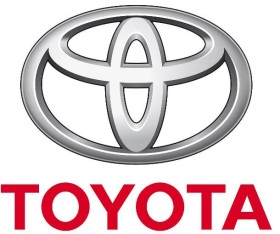  12:00 – 15:00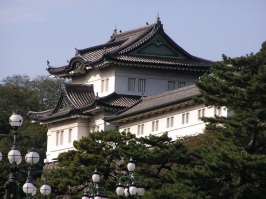     15:00 – 21:00Завтрак – Отель. Посещение производства TOYOTA (Экология в движении)     Взаимодействие автомобиля с окружающей средой происходит на всем протяжении его жизненного цикла: начиная с разработки концепции и проектирования, и заканчивая эксплуатацией и утилизацией автомобиля, утратившего потребительские свойства.Работающий двигатель автомобиля служит источником выбросов в атмосферу, оказывая негативное влияние на химический состав воздуха, которым мы дышим, и, в глобальном масштабе, на изменения климата на планете. Важнейший вопрос – как можно снизить это влияние?Для Тойота минимизация подобных воздействий на окружающую среду - одно из приоритетных направлений деятельности на протяжении многих лет. Экологическая политика компании является частью концепции устойчивого развития, которая в будущем станет основой глобального экономического мышления. Создание автомобилей с возможностью стопроцентной утилизации, безвредных для окружающей среды – приоритетная задача для Тойота в ближайшие годы. ПОСЕЩЕНИЕ ИМПЕРАТОРСКОГО ДВОРЦА.  Императорский дворец является зеленым островом в океане стекла и бетона; В саду расположены развалины древнейшего дворца сегунов династии Токугава. Кроме главного дворца, в закрытой части парковой зоны расположено управление императорского двора, частный дворец императора, сокровищница, где хранятся некоторые атрибуты императорской власти Японии.Свободное время.24.05.2013 г. - Пятница24.05.2013 г. - Пятница08:00 – 08:5009:00 – 09:45Завтрак – Отель. Трансфер в Фудзи-Хаконе-Идзу09:45 – 18:00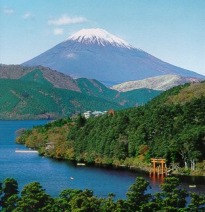 Посещение Фудзи-Хаконэ: гора Фудзи, озера, горячие источники, острова вулканического происхождения. Хаконе, известный термальный курорт, с древних времен считается одним из красивейших мест Японии. Окрестности городка даже объявлены национальным парком. Из многих уголков парка открываются прекрасные виды на Фудзияму. Главными национального парка Фудзи-Хаконе-Идзу, к которому относится лесной вулканический регион Хаконэ, являются гора Фудзи, озера, горячие источники, острова вулканического происхождения с тропической растительностью. 13:00 – 14:00Обед25.05.2013 г. - Суббота25.05.2013 г. - Суббота08:00 – 08:3008:30 – 11:0011:00 -12:00Завтрак – Отель.Трансфер: отель - аэропорт«Narita».Регистрация. Вылет из Токио17:10Прибытие в Москву – аэропорт «Шереметьево»Стоимость участия — 189000 рублейВ стоимость включено:Авиаперелет (Москва-Токио-Москва), дорожные сборы (также возможен вылет из Хабаровска)Оформление визы, международной медицинской страховкиСопровождение организаторами и переводчикамиОбзорная экскурсияТематические экскурсии по программеТрансферы согласно программеПосещение организаций согласно программеПроживание в одноместном номере отеля категории  De Luxe Питание: европейская, японская кухниПапка Участника Распространение информации об организацииТематические мероприятия по программеПосещение международной выставки «N-EXPO  2013»Диплом УчастникаОрганизатор: ООО «Агентство Международного Бизнеса» ( Группа компаний «Международная Бизнес Корпорация»)
Дата начала мероприятия: 19.05.2013
Дата окончания мероприятия: 24.05.2013
Отрасль: Бизнес - поездка ориентирована на представителей  федеральных и региональных органов исполнительной власти, общественных организаций и ведущих специалистов сферы городского хозяйства и экологии, природоохранных органов субъектов РФ и городов (муниципальных образований), поставщиков и производителей оборудования и услуг, используемых при решении природоохранных задач на территории городов.Место проведения: Япония, Токио
Контактное лицо: Мордвинкина Тамара Яковлевна
Контактный e-mail: tm@mbcorp.ru
Контактные телефоны: +7(495) 984-20-77; моб. +7(905)543-54-69